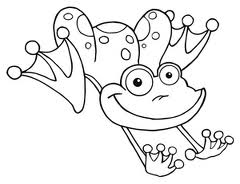 What’s Hop-peningWhat’s Hop-peningReadingStandard RLK.7 I can describe the relationship between illustrations and the storyStandard RIK.5d I can identify the front cover, back cover, and title page of a bookSight Words: am, meWritingStandard LK.1a I can print many upper and lowercase letters of the alphabetWK.3 I can use a combination of drawing, dictating, and writing to narrate a storyScienceK.P.2 Understand how objects are described based on their physical properties and how they are used.K.P.2.2 Compare the observable physical properties of different kinds of materials (clay, wood, cloth, paper, etc.) from which objects are made and how they are used.MathStandard K.CC.4 I can understand the relationship between numbers and quantities.Standard K.CC.6 I can identify whether the number of objects in one group is less than, more than, or equal to the number of objects in another group. 